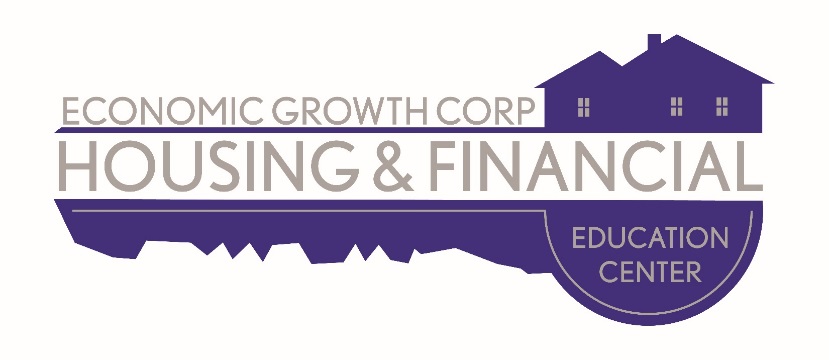 Homebuyer Class Schedule 2018The class is held once per month on a Saturday from 8:30 a.m.- 4:00 p.m. at the Economic Growth Corporation conference room located inside McKesson Lofts at 100 19th Street, Rock Island, IL.Class is from 8:30 a.m. until 4:00 p.m.A pizza lunch will be provided.For reservations, call 309-788-6311.All classes are on Saturday:January 20, 2018February 17, 2018March 10, 2018April 14, 2018May 19, 2018June 16, 2018 July 14, 2018August 11, 2018September 15, 2018October 13, 2018November 17, 2018No class in December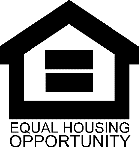 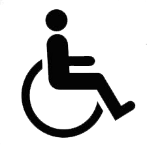 